Fox Class- Useful Links (08/06/20-12/06/20)Times tables: https://www.youtube.com/watch?v=G2iStjfHxrk Maths support:https://whiterosemaths.com/ Phonics support:https://www.phonicsplay.co.uk/ Handwritinghttps://www.letterjoin.co.uk/ Maths practise:www.topmarks.co.uk Sydney Magazine: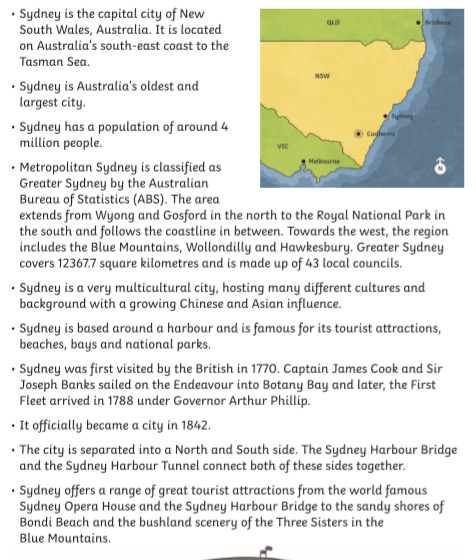 Crashing wave activity: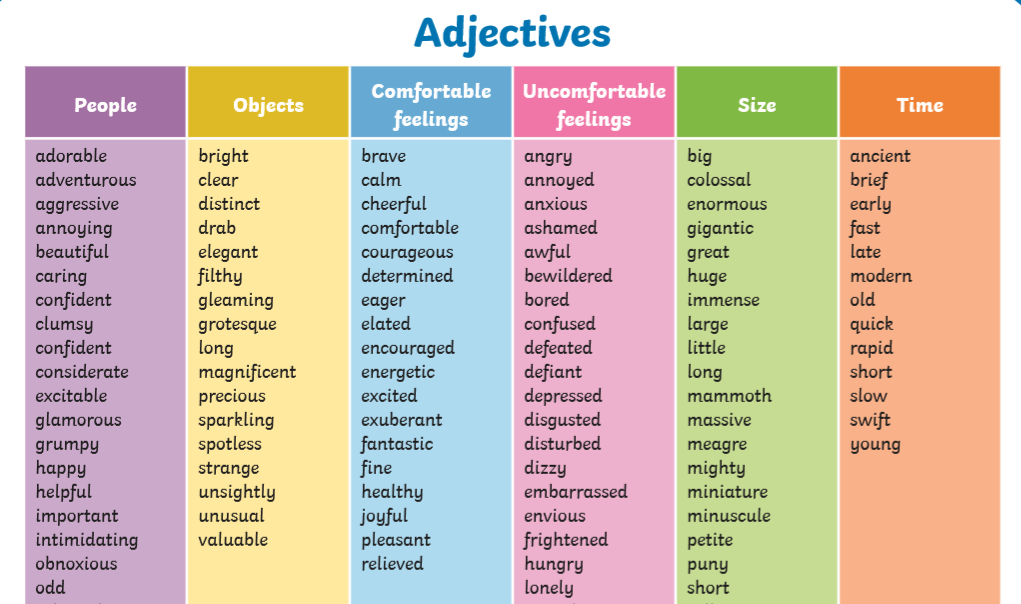 Writing instructions: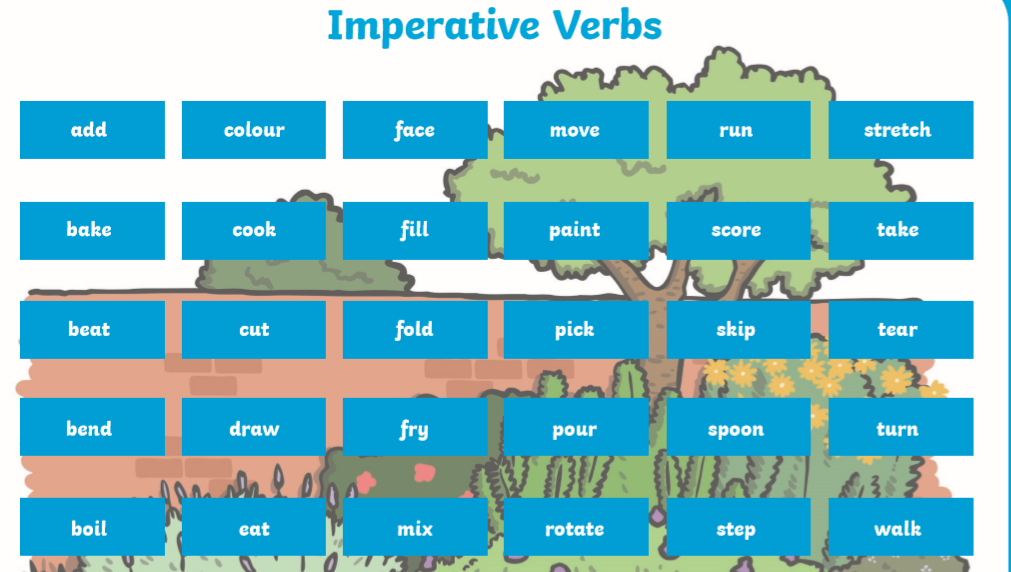 